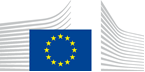 VACANCY NOTICESECONDED NATIONAL EXPERT TO THE EUROPEAN COMMISSION1.	Nature of the tasksIn the Directorate A "ERA & Innovation”, the Unit A3 – R&I Actors and Research Careers designs and implements policy for research and innovation actors including the higher education sector, researchorganisations, researchers and research and technology infrastructures. The unit operates in the context of the new European Research Area (ERA) and in synergy with the European Education Area (EEA), employment, social and industrial policy. In particular, the unit stimulates the Higher Education Transformation Agenda and the European Universities initiative; supports the establishment of a European framework for research careers in the European labour market and offers services to researchers and institutions; promotes the development of a more effective and sustainable European ecosystem of research infrastructures; ensures the European Strategy Forum on Research Infrastructures (ESFRI) secretariat; manages the European Research Infrastructure Consortium (ERIC) Framework; develops an EU Strategy for Technology Infrastructures; promotes place-based growth, knowledge circulation and use, and science communication across ERA knowledge ecosystems. The unit maintains an observatory of these research and innovation actors and analyses investment options including synergies with other EU programmes. In the Unit, the seconded national expert will give support for:Strengthening the EU policy for Research Infrastructures (e.g. support for the elaboration of strategic and policy-related documents; interaction with research infrastructure stakeholders, etc.);Following up the implementation of the ERIC Regulation, in particular preparing the evaluation of ERIC applications and formal establishment of new ERICs as well as organising the work of the ERIC Committee;Supporting analysis and policy development related to the ERIC legal framework, in particular the organisation of the Commission expert group on the future of the ERIC Framework and follow-up of its proceedings;Horizontal activities (e.g. dissemination of information related to Research Infrastructures through participation to conferences, workshops, publications, development, maintenance and exploitation of databases, observatories and archives, etc.).2.	Main qualificationsa) Eligibility criteriaThe following eligibility criteria must be fulfilled by the candidate in order to be seconded to the Commission. Consequently, the candidate who does not fulfil all of these criteria will be automatically eliminated from the selection process.•	Professional experience: at least three years of professional experience in administrative, legal, scientific, technical, advisory or supervisory functions which are equivalent to those of function group AD;•	Seniority: candidates must have at least one year seniority with their employer, that means having worked for an eligible employer as described in Art. 1 of the SNE decision on a permanent or contract basis for at least one year before the secondment; •	Linguistic skills: thorough knowledge of one of the EU languages and a satisfactory knowledge of another EU language to the extent necessary for the performance of the duties. SNE from a third country must produce evidence of a thorough knowledge of one EU language necessary for the performance of his duties.b)	Selection criteriaDiploma - university degree or - professional training or professional experience of an equivalent level  in the field(s) : natural, life and applied sciences as well as law, economics and engineering.Professional experienceThe seconded national expert should demonstrate a good knowledge of the European Research policies and programmes, with particular reference to research infrastructures, in order to act as an appropriate support for the European Commission and its stakeholders, both at scientific and policy levels. Experience with the ERIC legal framework would be a strong asset.Among other abilities, he/she should be able to handle autonomously the diverse procedures, interact positively with other services and assess the activities implemented in the domains of his/her responsibility.The seconded national expert must have very good writing and communication skills and be a real team player.Language(s) necessary for the performance of dutiesExcellent command of English is essential and competency in French is an asset.3.	Submission of applications and selection procedureCandidates should send their application according to the Europass CV format (http://europass.cedefop.europa.eu/en/documents/curriculum-vitae) in English, French or German only to the Permanent Representation / Diplomatic Mission to the EU of their country, which will forward it to the competent services of the Commission within the deadline fixed by the latter. The CV must mention the date of birth and the nationality of the candidate. Not respecting this procedure or deadlines will automatically invalidate the application.Candidates are asked not to add any other documents (such as copy of passport, copy of degrees or certificate of professional experience, etc.). If necessary, these will be requested at a later stage. Candidates will be informed of the follow-up of their application by the unit concerned.4.	Conditions of the secondmentThe secondment will be governed by the Commission Decision C(2008)6866 of 12/11/2008 laying down rules on the secondment to the Commission of national experts and national experts in professional training (SNE Decision).The SNE will remain employed and remunerated by his/her employer during the secondment. He/she will equally remain covered by the national social security system. Unless for cost-free SNE, allowances may be granted by the Commission to SNE fulfilling the conditions provided for in Art. 17 of the SNE decision. During the secondment, SNE are subject to confidentiality, loyalty and absence of conflict of interest obligations, as provided for in Art. 6 and 7 of the SNE Decision.If any document is inexact, incomplete or missing, the application may be cancelled.Staff posted in a European Union Delegation are required to have a security clearance (up to SECRET UE/EU SECRET level according to Commission Decision (EU, Euratom) 2015/444 of 13 March 2015, OJ L 72, 17.03.2015, p. 53).The selected candidate has the obligation to launch the vetting procedure before getting the secondment confirmation.5.	Processing of personal dataThe selection, secondment and termination of the secondment of a national expert requires the Commission (the competent services of DG HR, DG BUDG, PMO and the DG concerned) to process personal data concerning the person to be seconded, under the responsibility of the Head of Unit of DG HR.DDG.B4. The data processing is subject to the SNE Decision as well as the Regulation (EU) 2018/1725. Data is kept by the competent services for 10 years after the secondment (2 years for not selected or not seconded experts).You have specific rights as a ‘data subject’ under Chapter III (Articles 14-25) of Regulation (EU) 2018/1725, in particular the right to access, rectify or erase your personal data and the right to restrict the processing of your personal data. Where applicable, you also have the right to object to the processing or the right to data portability.You can exercise your rights by contacting the Data Controller, or in case of conflict the Data Protection Officer. If necessary, you can also address the European Data Protection Supervisor. Their contact information is given below.Contact informationThe Data ControllerIf you would like to exercise your rights under Regulation (EU) 2018/1725, or if you have comments, questions or concerns, or if you would like to submit a complaint regarding the collection and use of your personal data, please feel free to contact the Data Controller, HR.DDG.B.4, HR-MAIL-B4@ec.europa.eu.The Data Protection Officer (DPO) of the CommissionYou may contact the Data Protection Officer (DATA-PROTECTION-OFFICER@ec.europa.eu) with regard to issues related to the processing of your personal data under Regulation (EU) 2018/1725.The European Data Protection Supervisor (EDPS)You have the right to have recourse (i.e. you can lodge a complaint) to the European Data Protection Supervisor (edps@edps.europa.eu) if you consider that your rights under Regulation (EU) 2018/1725 have been infringed as a result of the processing of your personal data by the Data Controller.To the attention of candidates from third countries: your personal data can be used for necessary checks.Post identification:(DG-DIR-UNIT)RTD-A3Head of Unit:Email address:Telephone:Number of available posts:Suggested taking up duty:Suggested initial duration:Place of secondment:Ms. Apostolia KARAMALIApostolia.Karamali@ec.europa.eu +32 2 29 950451 3rd quarter 2021 2 years1 Brussels   Luxemburg   Other: ……………..    With allowances                     Cost-freeThis vacancy notice is also open to    the following EFTA countries :
	 Iceland   Liechtenstein   Norway   Switzerland
	 EFTA-EEA In-Kind agreement (Iceland, Liechtenstein, Norway)
    the following third countries:
    the following intergovernmental organisations:This vacancy notice is also open to    the following EFTA countries :
	 Iceland   Liechtenstein   Norway   Switzerland
	 EFTA-EEA In-Kind agreement (Iceland, Liechtenstein, Norway)
    the following third countries:
    the following intergovernmental organisations: